ул. Коммунистическая 15, пос. Усть-Нера, Оймяконский район, Республика Саха (Якутия), 678730;телефон/факс: 8411(542) 2-15-89; e-mail: nerauo@yandex.ru, http://оймякон-об.рф//ОКПО 02123959, ОГРН 1021400791554, ИНН/ БИК  1420001778/049805001Приказ  № 40 о/дот  19 февраля 2024 г.	      п. Усть-НераОб организации и проведении всероссийских проверочных работ и о мерах по обеспечению объективности их результатов на территории МР «Оймяконский улус» в 2024 году            Во исполнение приказа Министерства образования и науки Республики Саха (Якутия) от 19.02.2024 года № 01-03/342 «Об организации и проведении всероссийских проверочных работ и о мерах по обеспечению объективности их результатов на территории Республики Саха (Якутия) в 2024 году», в целях качественной организации и проведения всероссийских проверочных работ (далее – ВПР) и обеспечения объективности их результатов на территории МР «Оймяконский улус», приказываю:1. Принять к исполнению  План-график проведения ВПР – 2024 (далее - План-график) и инструкцию общественного наблюдателя и Акт общественного наблюдения за ходом проведения ВПР согласно приложению № 1 и 3 к указанному выше приказу МОиН РС(Я). 2. Назначить муниципальным координатором организации и проведения ВПР в 2024 году Баяр Д.В., начальника отдела мониторинга качества образования.3. Муниципальному координатору взять на контроль:3.1. создание условий, направленных на получение объективных результатов ВПР, на всех этапах организации и проведения ВПР;3.2. обеспечение подготовки и проведения ВПР в очной форме во всех подведомственных общеобразовательных учреждениях  (далее – ОУ) в соответствии с Планом-графиком;3.3. обеспечение обязательного участия в ВПР обучающихся 4, 5, 6, 7, 8 классов в соответствии с Планом-графиком;3.4. организацию участия в ВПР обучающихся 11 классов по тем учебным предметам, по которым не планируют проходить государственную итоговую аттестацию в форме единого государственного экзамена в соответствии с Планом-графиком;3.5. обеспечение проведения проверки работ участников ВПР в ОУ;3.6. обеспечение общественного наблюдения при проведении ВПР в ОУ, при проверке работ участников ВПР экспертными комиссиями;3.7. организацию соответствующей подготовки работников ОУ, ответственных за проведение ВПР на школьном уровне, общественных наблюдателей, членов экспертных комиссий;3.8. обеспечение сохранения бумажных оригиналов и копий бланков работ, протоколов, актов ВПР в условиях, исключающих доступ к ним посторонних лиц и позволяющих их сохранность, до 1 апреля учебного года, следующего за годом написания всероссийских проверочных работ.3.9. обеспечение использования результатов ВПР для анализа и организации учебно-методической работы на муниципальном уровне и на уровне ОУ.4. Руководителям подведомственных общеобразовательных учреждений:4.1. создать условия, направленные на получение объективных результатов ВПР, на всех этапах организации и проведения ВПР;4.2. назначить школьных координаторов, ответственных за подготовку и проведение ВПР и состав экспертных комиссий по проверке работ участников ВПР из числа педагогических работников, работающих в ОУ и обладающих навыками оценки образовательных достижений обучающихся, приказы направить в Управление образования в срок до 01.03.2024 года;4.3.утвердить списки общественных наблюдателей, в качестве которых могут быть привлечены специалисты муниципальных органов управления образованием, представители других ОО, общественных организаций, родительской общественности; утвержденные списки  направить в Управление образования в срок до 11.03.2024 года;4.3. обеспечить подготовку и проведение ВПР в очной форме в соответствии с Планом-графиком;4.4.обеспечить соблюдение мер профилактики коронавируса в соответствии с рекомендациями Роспотребнадзора;4.5. обеспечить обязательное участие в ВПР обучающихся 4, 5, 6, 7, 8 классов в соответствии с Планом-графиком;4.6. организовать участие в ВПР обучающихся 11 классов по тем учебным предметам, по которым не планируют проходить государственную итоговую аттестацию в форме единого государственного экзамена в соответствии с Планом-графиком;4.7. обеспечить проведение проверки работ участников ВПР в ОУ;4.8. обеспечить общественное наблюдение при проведении ВПР в ОУ, при проверке работ участников ВПР экспертными комиссиями;4.9. организовать соответствующую подготовку работников ОУ, ответственных за проведение ВПР на школьном уровне, общественных наблюдателей, членов экспертных комиссий;4.10. обеспечить хранение бумажных оригиналов и копий бланков работ, протоколов, актов ВПР в условиях, исключающих доступ к ним посторонних лиц и позволяющих их сохранность, до 1 апреля учебного года, следующего за годом написания всероссийских проверочных работ.4.11.обеспечить использование результатов ВПР для анализа и организации учебно-методической работы на муниципальном уровне и на уровне образовательных организаций.o. обеспечить проведение ВПР в соответствии с требованиями;4.12. рекомендовать использовать ВПР как форму промежуточной аттестации в качестве итоговых контрольных работ;4.13. не допускать при проведении промежуточной аттестации обучающихся дублирования оценочных процедур (контрольных работ) в классах по тем учебным предметам, по которым проводится ВПР.4.14. после получения результатов ВПР провести их анализ и по его результатам провести работу по совершенствованию преподавания учебных предметов и повышению уровня общеобразовательной подготовки обучающихся в соответствии с требованиями федерального государственного образовательного стандарта, федерального компонента государственного стандарта общего образования.5. Муниципальный координатор и директора ОУ несут персональную ответственность за соблюдение информационной безопасности при работе с материалами ВПР, включая прием, передачу, хранение материалов ВПР, объективность проведения и оценивания, а также за несанкционированное разглашение содержания материалов в сети Интернет.6. Контроль исполнения настоящего приказа оставляю за собой.Начальник МКУ «УОМР                               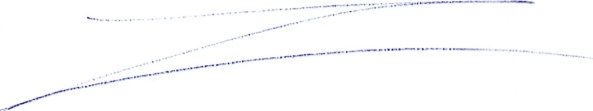 «Оймяконский улус»                                                                                    Д.С.ФасхутдиноваМУНИЦИПАЛЬНОЕ КАЗЕННОЕ УЧРЕЖДЕНИЕ «УПРАВЛЕНИЕ ОБРАЗОВАНИЯ МУНИЦИПАЛЬНОГО РАЙОНА «ОЙМЯКОНСКИЙ УЛУС»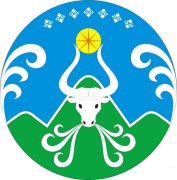 «ƟЙМƟКƟƟН УЛУУҺА»«МУНИЦИПАЛЬНАЙ ОРОЙУОНА ҮӨРЭҔИН УПРАВЛЕНИЕТА»МУНИЦИПАЛЬНАЙ КАЗЕННАЙ ТЭРИЛТЭ